Name: ______________________________________			Date: _____________Ms. Williams and Ms. Narracci							          693/691Using Equations to Solve Word ProblemsDirections: On your own, use the strategies we have discussed and demonstrated in class the last two days to solve the following word problems.  LeBron James signed a contract with the Miami Heat which gave him d dollars just for signing the contract.  In addition to his agreed upon salary, he also receives a $1000.00 bonus for every game the Heat wins, as long as he played in the game. Write an equation representing the total amount of money LeBron will earn in a year.  Let t=the total amount.If LeBron James played in 50 games where the Heat won throughout the season and received a total of $50,000,000 for the year.  How much money did LeBron make just for signing to contract?Check your answer in the space provided.Tim Tebow, of the NY Jets, has decided to buy a new car.  He wants to put d dollars down for a new BMW, and then make $500 payments per month.Write an equation representing the total cost of Tebow’s new BMW.  Let t= the total cost of this new car.If Tebow’s new BMW costs a total of $30,000 and Tebow put $15,000 down when he first bought the car, for how long will he be paying off the car?Substitute your answer and check! 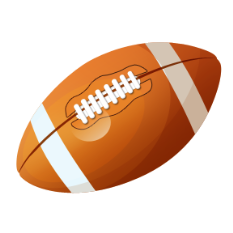 